الجمهورية الجزائرية الديمقراطية الشعبيةPeople's Democratic Republic of Algeria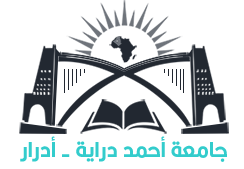 استمارة الرسالة التحفيزية للترشح للماستراللقب: .................................................................................................................................................... Nom :الاسم:.............................................................................Prénom :…………………………………….…….تاريخ ومكان الميلاد: ......................................................بـــــــ: .......................................................................................رقم الهاتف:...................................................................العنوان الألكتروني:..........................................................عنوان الإقامة:....................................................................................................................................................................عنوان الإقامة:....................................................................................................................................................................الشهادة المحصلة:..............................................المستوى المؤهل للتسجيل فيه:...........................مؤسسة الحصول على الشهادة:..................................بتاريخ:................................................................................شعبة:................................................................................تخصص:............................................................................أرغب في الترشح لاستكمال الدراسة على مستوى الطور الثاني (الماستر) بعنوان السنة الجامعية: 2023/2024  بجامعة أدرار1شعبة:..........................................................تخصص:........................................................2شعبة:..........................................................تخصص:........................................................3شعبة:..........................................................تخصص:........................................................أدرار  في: .............................................................  توقيع الطالب المعني بالأمر:...............................................................رأي ومصادقة رئيس الشعبة/التخصص:رئيس القسم: